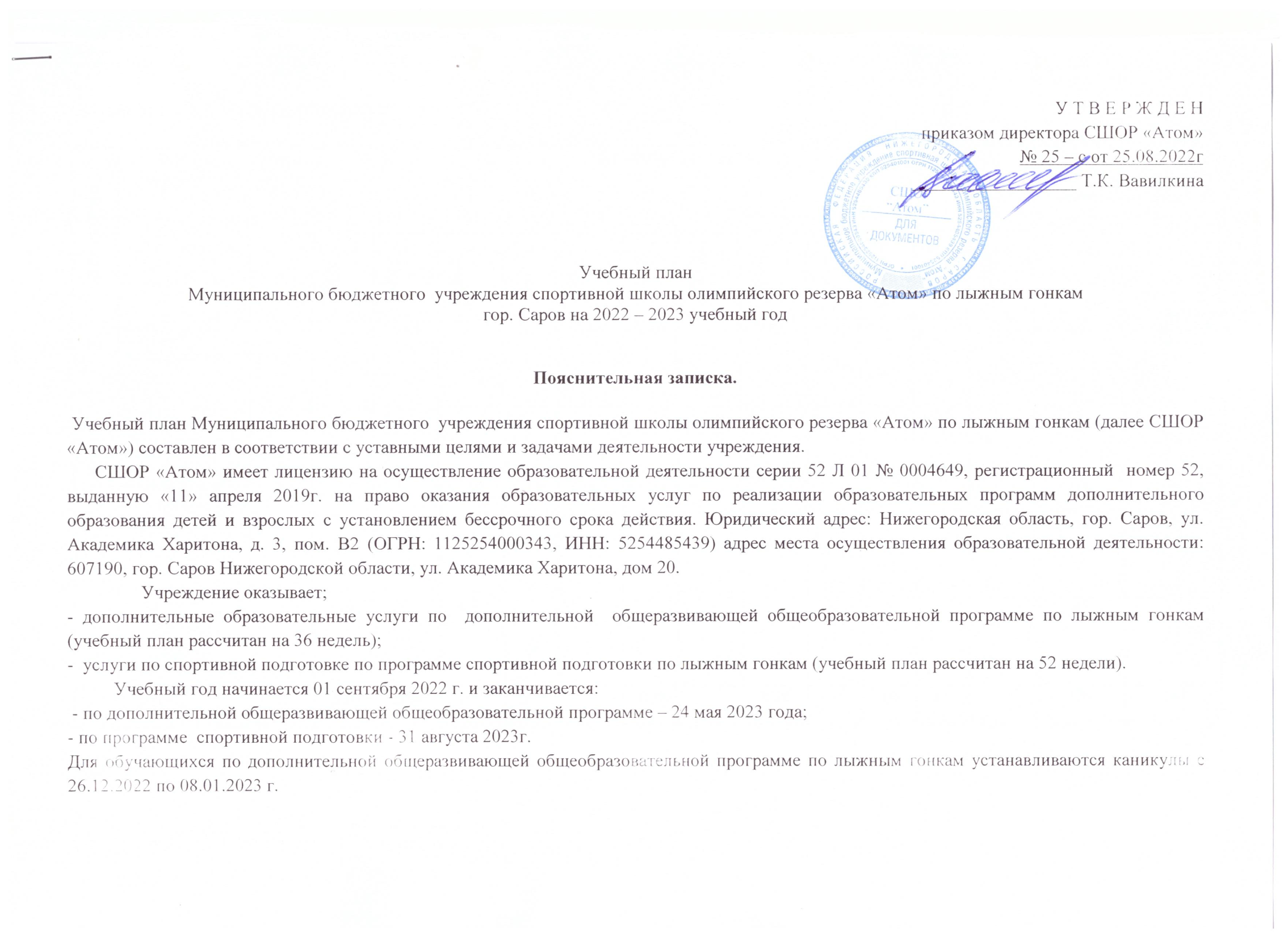 Количество обучающихся, спортсменов, групп:УЧЕБНЫЙ ПЛАН дополнительной общеобразовательной общеразвивающей программыпо лыжным гонкам СШОР «Атом» (на 36 недель тренировочных занятий)УЧЕБНЫЙ ПЛАН ДОПОЛНИТЕЛЬНОЙ ОБЩЕОБРАЗОВАТЕЛЬНОЙ ОБЩЕРАЗВИВАЮЩЕЙ ПРОГРАММЫ ПО ЛЫЖНЫМ ГОНКАМ СШОР «АТОМ»СПОРТИВНО-ОЗДОРОВИТЕЛЬНАЯ ГРУППА 1-ГО ГОДА ОБУЧЕНИЯУЧЕБНЫЙ ПЛАН ДОПОЛНИТЕЛЬНОЙ ОБЩЕОБРАЗОВАТЕЛЬНОЙ ОБЩЕРАЗВИВАЮЩЕЙ ПРОГРАММЫ ПО ЛЫЖНЫМ ГОНКАМ СШОР «АТОМ»СПОРТИВНО-ОЗДОРОВИТЕЛЬНАЯ ГРУППА 2-ГО ГОДА ОБУЧЕНИЯУЧЕБНЫЙ ПЛАН ДОПОЛНИТЕЛЬНОЙ ОБЩЕОБРАЗОВАТЕЛЬНОЙ ОБЩЕРАЗВИВАЮЩЕЙ ПРОГРАММЫ ПО ЛЫЖНЫМ ГОНКАМ СШОР «АТОМ»СПОРТИВНО-ОЗДОРОВИТЕЛЬНАЯ ГРУППА 3-ГО ГОДА ОБУЧЕНИЯУЧЕБНЫЙ ПЛАНпрограммы спортивной подготовки по лыжным гонкам СШОР «Атом» (на 52 недели тренировочных занятий)ПРИМЕРНЫЙ ГОДОВОЙ ПЛАН-ГРАФИК РАСПРЕДЕЛЕНИЯ ТРЕНИРОВОЧНОГО ОБЪЕМА   ДЛЯ ГРУПП НАЧАЛЬНОЙ ПОДГОТОВКИ 1-ГО ГОДА ПРИМЕРНЫЙ ГОДОВОЙ ПЛАН-ГРАФИК РАСПРЕДЕЛЕНИЯ ТРЕНИРОВОЧНОГО ОБЪЕМА   ДЛЯ ГРУПП НАЧАЛЬНОЙ ПОДГОТОВКИ 2, 3 - ГО ГОДА ПРИМЕРНЫЙ ГОДОВОЙ ПЛАН-ГРАФИК РАСПРЕДЕЛЕНИЯ ТРЕНИРОВОЧНОГО ОБЪЕМА   ДЛЯ ГРУПП ТРЕНИРОВОЧНОГО ЭТАПА (СПОРТИВНОЙ СПЕЦИАЛИЗАЦИИ) 1, 2 - ГО ГОДА ПРИМЕРНЫЙ ГОДОВОЙ ПЛАН-ГРАФИК РАСПРЕДЕЛЕНИЯ ТРЕНИРОВОЧНОГО ОБЪЕМА   ДЛЯ ГРУПП ТРЕНИРОВОЧНОГО ЭТАПА (СПОРТИВНОЙ СПЕЦИАЛИЗАЦИИ) 3 -5 - ГО ГОДА ПРИМЕРНЫЙ ГОДОВОЙ ПЛАН-ГРАФИК РАСПРЕДЕЛЕНИЯ ТРЕНИРОВОЧНОГО ОБЪЕМА   ДЛЯ ГРУПП ЭТАПА СОВЕРШЕНСТВОВАНИЯ СПОРТИВНОГО МАСТЕРСТВА ДО ДВУХ ЛЕТПРИМЕРНЫЙ ГОДОВОЙ ПЛАН-ГРАФИК РАСПРЕДЕЛЕНИЯ ТРЕНИРОВОЧНОГО ОБЪЕМА   ДЛЯ ГРУПП ЭТАПА СОВЕРШЕНСТВОВАНИЯ СПОРТИВНОГО МАСТЕРСТВА СВЫШЕ ДВУХ ЛЕТВид спортаФ.И.О. тренераВсего группНаименование группНаименование группНаименование группНаименование группНаименование группНаименование группНаименование группНаименование группНаименование группНаименование группНаименование группНаименование группКол-во детей всегоНагрузка в неделю (час)Вид спортаФ.И.О. тренераВсего группСОГНП-1НП-2НП-3ТГ- 1ТГ- 2ТГ- 3ТГ- 4ТГ- 5ССМ - 4ССМ -7ВСМКол-во детей всегоНагрузка в неделю (час)Лыжные гонкиСедова Е.С.ст.тренер3-1/17---1/10-1/10----3738Лыжные гонкиСедов Н.Е.тренер2---------1/61/3-940Лыжные гонкиСедов П. Н.тренер-1---------1/6--16Лыжные гонкиШаров П.Н. тренер3-1/17-1/15--1/10----4233Лыжные гонкиКозекаева М.Н.тренер32/30-1/17---------4721Итого:Итого:112/302/341/171/15-1/10-2/20-1/61/3-135148Разделы подготовкиКоличество часов Количество часов Количество часов Разделы подготовкиСОГ-1СОГ-2СОГ-3Формытекущего контроля успеваемостиФормы промежуточной аттестацииТеория и методика физической культуры и спорта, час101212зачетзачетФизическая подготовка, час757065сдача контрольных нормативовсдача контрольных нормативовИзбранный вид спорта, час101104109зачетзачетДругие виды спорта и подвижные игры, час303030зачетзачетИТОГО часов на 36 недель216216216№Содержание материалаКол-во часовIХХХIХIIIIIIIIIVVVIVIIVIIIФормы текущего контроляФормы промежуточной аттестации1Теория и методика физической культуры и спорта101221-1111---зачетзачет2Физическая подготовка75  99885881010---сдача контрольных нормативовсдача контрольных нормативов3Избранный вид спорта10189121511151597---зачетзачет4Другие виды спорта и подвижные игры30664---266---зачетзачет5ИТОГО216242626241624262624---№Содержание материалаКол-во часовIХХХIХIIIIIIIIIVVVIVIIVIIIФормы текущего контроляФормы промежуточной аттестации1Теория и методика физической культуры и спорта12122111121---зачетзачет2Физическая подготовка70  898848898---сдача контрольных нормативовсдача контрольных нормативов3Избранный вид спорта10499121511151599---зачетзачет4Другие виды спорта и подвижные игры30664---266---зачетзачет5ИТОГО216242626241624262624---№Содержание материалаКол-во часовIХХХIХIIIIIIIIIVVVIVIIVIIIФормы текущего контроляФормы итоговой аттестации1Теория и методика физической культуры и спорта12122111121---зачетзачет2Физическая подготовка65  887847797---сдача контрольных нормативовсдача контрольных нормативов3Избранный вид спорта1099101315111616910---зачетзачет4Другие виды спорта и подвижные игры30664---266---зачетзачет5ИТОГО216242626241624262624---№ п/пВиды подготовкиКоличество часовКоличество часовКоличество часовКоличество часовКоличество часовКоличество часов№ п/пВиды подготовкиЭтап начальной подготовкиЭтап начальной подготовкиТренировочный этап (этап спортивной специализации)Тренировочный этап (этап спортивной специализации)Этап совершенствования спортивного мастерстваЭтап совершенствования спортивного мастерства№ п/пВиды подготовкидо годасвыше годадо двух летсвыше двух летдо двух летсвыше двух лет1.Объем физической нагрузки:25641455273095010931.1.Общая физическая подготовка1942743063363363641.2.Специальная физическая подготовка621262183004605271.3.Участие в спортивных соревнованиях-1428941542022.Техническая подготовка50481221121361743.Тактическая, теоретическая, психологическая подготовка--244662724.Инструкторская и судейская практика--122725305.Медико – биологические, восстановительные мероприятия--121260726.Тестирование и контроль66691515Всего часов в год31246872893612481456№ п/пВиды подготовкисентябрьоктябрьноябрьдекабрьянварьфевральмартапрельмайиюньиюльавгустВсего (час)1.Объем физической нагрузки:2024222121202022202222222561.1.Общая физическая подготовка1619161515151517151717171941.2.Специальная физическая подготовка456665555555622.Техническая подготовка444554444444503.Тестирование и контроль2-----2-2---6Нагрузка в месяц262826262624262626262626312Всего:6 ч. в неделю x 52 недели6 ч. в неделю x 52 недели6 ч. в неделю x 52 недели6 ч. в неделю x 52 недели6 ч. в неделю x 52 недели6 ч. в неделю x 52 недели6 ч. в неделю x 52 недели6 ч. в неделю x 52 недели6 ч. в неделю x 52 недели6 ч. в неделю x 52 недели6 ч. в неделю x 52 недели6 ч. в неделю x 52 недели312№ п/пВиды подготовкисентябрьоктябрьноябрьдекабрьянварьфевральмартапрельмайиюньиюльавгустВсего (час)1.Объем физической нагрузки:3036343834343436323634364141.1.Общая физическая подготовка1826222222222226202424262741.2.Специальная физическая подготовка1010121210101010101210101261.3.Участие в спортивных соревнованиях2--4222-2---142.Техническая подготовка444444444444483.Тестирование и контроль2-----2-2---6Нагрузка в месяц384038403838404038403840468Всего:9 ч. в неделю x 52 недели9 ч. в неделю x 52 недели9 ч. в неделю x 52 недели9 ч. в неделю x 52 недели9 ч. в неделю x 52 недели9 ч. в неделю x 52 недели9 ч. в неделю x 52 недели9 ч. в неделю x 52 недели9 ч. в неделю x 52 недели9 ч. в неделю x 52 недели9 ч. в неделю x 52 недели9 ч. в неделю x 52 недели468№ п/пВиды подготовкисентябрьоктябрьноябрьдекабрьянварьфевральмартапрельмайиюньиюльавгустВсего (час)1.Объем физической нагрузки:4448464846444646444448485521.1.Общая физическая подготовка2228262424222432242428283061.2.Специальная физическая подготовка2020201816161614182020202181.3.Участие в спортивных соревнованиях266662282.Техническая подготовка1010101010101010101210101223.Тактическая, теоретическая, психологическая подготовка222222222222244.Инструкторская и судейская практика111111111111125.Медико – биологические, восстановительные мероприятия111111111111126.Тестирование и контроль2-----2-2---6Нагрузка в месяц606260626058626060606262728Всего:14 ч. в неделю x 52 недели14 ч. в неделю x 52 недели14 ч. в неделю x 52 недели14 ч. в неделю x 52 недели14 ч. в неделю x 52 недели14 ч. в неделю x 52 недели14 ч. в неделю x 52 недели14 ч. в неделю x 52 недели14 ч. в неделю x 52 недели14 ч. в неделю x 52 недели14 ч. в неделю x 52 недели14 ч. в неделю x 52 недели728№ п/пВиды подготовкисентябрьоктябрьноябрьдекабрьянварьфевральмартапрельмайиюньиюльавгустВсего (час)1.Объем физической нагрузки:5663616262615965566361617301.1.Общая физическая подготовка1833312624252141253328313361.2.Специальная физическая подготовка2630302020182018283030303001.3.Участие в спортивных соревнованиях1216181818633942.Техническая подготовка101010108888101010101123.Тактическая, теоретическая, психологическая подготовка444444424444464.Инструкторская и судейская практика222332322222275.Медико – биологические, восстановительные мероприятия111111111111126.Тестирование и контроль3-----3-3---9Нагрузка в месяц7680788078767878/76807878936Всего:18 ч. в неделю x 52 недели18 ч. в неделю x 52 недели18 ч. в неделю x 52 недели18 ч. в неделю x 52 недели18 ч. в неделю x 52 недели18 ч. в неделю x 52 недели18 ч. в неделю x 52 недели18 ч. в неделю x 52 недели18 ч. в неделю x 52 недели18 ч. в неделю x 52 недели18 ч. в неделю x 52 недели18 ч. в неделю x 52 недели936№ п/пВиды подготовкисентябрьоктябрьноябрьдекабрьянварьфевральмартапрельмайиюньиюльавгустВсего (час)1.Объем физической нагрузки:7882718379717882818085809501.1.Общая физическая подготовка3230281515151528364240403361.2.Специальная физическая подготовка3749344036283245423542404601.3.Участие в спортивных соревнованиях93122828283193-3-1542.Техническая подготовка121212121212108101212121363.Тактическая, теоретическая, психологическая подготовка565555555655624.Инструкторская и судейская практика24422223-22-255.Медико – биологические, восстановительные мероприятия445666665444606.Тестирование и контроль3-----3-33-315Нагрузка в месяц104108100108104961041041041041081041248Всего:24 ч. в неделю x 52 недели24 ч. в неделю x 52 недели24 ч. в неделю x 52 недели24 ч. в неделю x 52 недели24 ч. в неделю x 52 недели24 ч. в неделю x 52 недели24 ч. в неделю x 52 недели24 ч. в неделю x 52 недели24 ч. в неделю x 52 недели24 ч. в неделю x 52 недели24 ч. в неделю x 52 недели24 ч. в неделю x 52 недели1248№ п/пВиды подготовкисентябрьоктябрьноябрьдекабрьянварьфевральмартапрельмайиюньиюльавгустВсего (час)1.Объем физической нагрузки:87938894969094939085939010931.1.Общая физическая подготовка3232321622221930393935463641.2.Специальная физическая подготовка4254404642364045444648445271.3.Участие в спортивных соревнованиях1371632323235187-10-2022.Техническая подготовка1615161513121311151616161743.Тактическая, теоретическая, психологическая подготовка676665566766724.Инструкторская и судейская практика34422223-44-305.Медико – биологические, восстановительные мероприятия556777776555726.Тестирование и контроль3-----3-33-315Нагрузка в месяц1201241201241241161241201201201241201456Всего:28 ч. в неделю x 52 недели28 ч. в неделю x 52 недели28 ч. в неделю x 52 недели28 ч. в неделю x 52 недели28 ч. в неделю x 52 недели28 ч. в неделю x 52 недели28 ч. в неделю x 52 недели28 ч. в неделю x 52 недели28 ч. в неделю x 52 недели28 ч. в неделю x 52 недели28 ч. в неделю x 52 недели28 ч. в неделю x 52 недели1456